TESTO DELL’INNO PER IL CENTENARIO 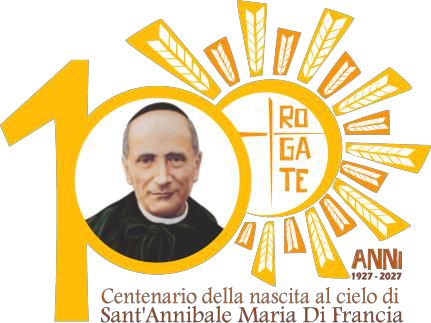 DELLA NASCITA AL CIELO DI SANT'ANNIBALE MARIA DI FRANCIA"SANT'ANNIBALE, DA UN SECOLO, IL TUO CUORE!Testo e Musica di Andrea GialloretoRitornello:SANT’ANNIBALE, DA UN SECOLO, IL TUO CUORE,DAL CIELO BATTE AL SUONO DEL "ROGATE"!LA MESSE È MOLTA, MA SONO POCHI GLI OPERAI.MANDA SIGNORE, APOSTOLI SANTI ALLA TUA CHIESA,CHE ABBRACCINO CON ZELO IL SOGNO DEL VANGELO.Strofe - I GRUPPO:1.   SOGNASTI, SOGNASTI, NELL’ESTASI AMOROSA, CAMPI FECONDI, E INTREPIDI OPERAI.ANNIBALE ISPIRACI CON ZELO IL SUO AMORE:CRISTO SULLA CROCE, L’AGNELLO IMMOLATO,COMPIE LA PROMESSA, GENERA LA CHIESA.2.   SOGNASTI, SOGNASTI, NELL’ESTASI AMOROSA, OPERAI PRECINTI DELLA STOLA RADIOSA.ANNIBALE ISPIRACI CON ZELO IL SUO SERVIZIO:CRISTO NEL CENACOLO, L’UMILE SERVO,LAVA I PIEDI AI DODICI, CELEBRA IL MISTERO. 3.   SOGNASTI, SOGNASTI, NELL’ESTASI AMOROSA, BALDI E FERVENTI DELLO ZELO DIVINO.ANNIBALE ISPIRACI CON ZELO IL SUO CORAGGIO:CRISTO TRA LE FOLLE, IL VERBO FATTO CARNE,PREDICA IL VANGELO, CAMBIA LA STORIA.4.   SOGNASTI, SOGNASTI, NELL’ESTASI AMOROSA, RACCOGLIER LE BIONDE SPIGHE NEI GRANAI.ANNIBALE ISPIRACI CON ZELO LA SUA CURA:CRISTO NELLE STRADE, IL PASTORE BELLO,GUIDA IL SUO GREGGE, PORTA ALL’UNITÀ.5.   SOGNASTI, SOGNASTI, NELL’ESTASI AMOROSA, ANIME A MILLE AVVIARNE AL CIELO I PASSI.ANNIBALE ISPIRACI CON ZELO LA SUA VOCE:CRISTO NEL GIORDANO, IL FIGLIO UNIGENITO,ODE L’ELEZIONE, RENDE TUTTI FIGLI.Strofe - II GRUPPO6.  VIVESTI, VIVESTI, NEI POVERI E NEGLI ORFANI, TUTTA LA TUA PIÙ GRANDE VOCAZIONE.ANNIBALE ISPIRACI CON ZELO LA SUA GIOIA:CRISTO IN GALILEA, IL FIGLIO DI MARIA,CAMBIA L’ACQUA IN VINO, PREDICA LA GRAZIA.7.   DICESTI, DICESTI, IO L’AMO I MIEI BAMBINI, EI PER ME SON L’IDEAL DELLA MIA VITA.ANNIBALE ISPIRACI CON ZELO IL SUO ABBRACCIO:CRISTO CON I PICCOLI, IL MAESTRO BUONO,MOSTRA TENEREZZA, PARLA A NOI DEL CIELO.8.   FONDASTI, FONDASTI, CONGREGAZIONI SANTE,DEDITE AL SERVIZIO DEI POVERI E ALLA CHIESA.ANNIBALE ISPIRACI CON ZELO LA SEQUELA:CRISTO A TIBERIADE, IL MESSIA ATTESO, CHIAMA A SÉ I DODICI, FONDA LA SUA CHIESA.9.   FIDASTI, FIDASTI, NEL PADRE PROVVIDENTE, CHE NON MANCASSE IL PANE QUOTIDIANO. ANNIBALE ISPIRACI CON ZELO COMPASSIONE: CRISTO A BETHSAIDA, IL FIGLIO DI GIUSEPPE, CON DEI PANI E PESCI, SAZIA LE GENTI.10.   VEDESTI, VEDESTI, LA VERGINE BAMBINA,MENTRE ATTENDEVI DI NASCERE AL CIELO. ANNIBALE ISPIRACI CON ZELO IL SUO SGUARDO: CRISTO SOFFERENTE, AL FEDEL DISCEPOLO, AFFIDA SUA MADRE, EFFONDE LO SPIRITO. 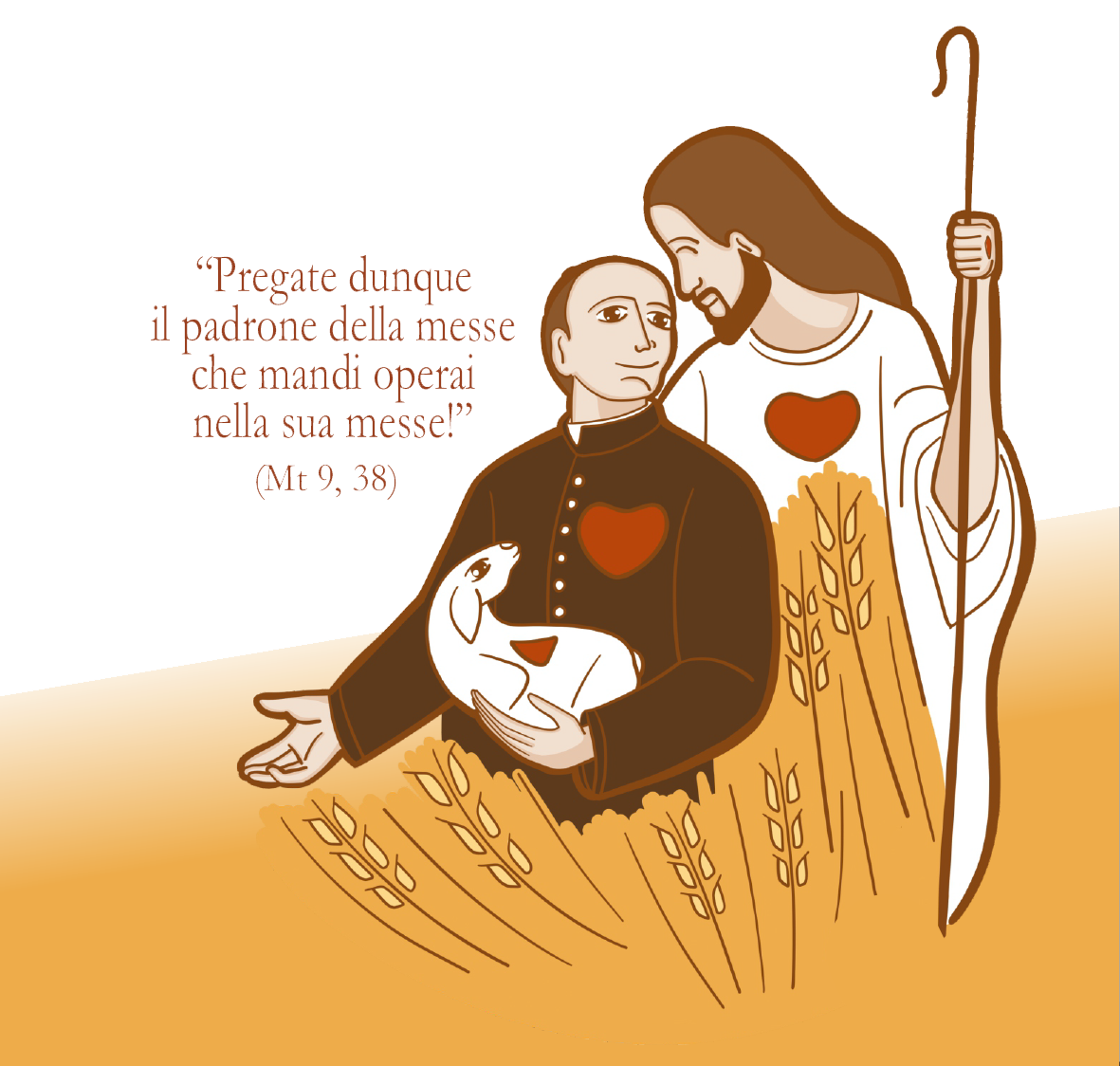 